Name: 							Date of Birth:				Your healthy ageing assessment *date*The Rockwood Clinical Frailty Scale is a nine-point scale that summarizes the overall level of fitness or frailty from 1 (very fit) to 9 (terminally ill). 
You have been assessed as 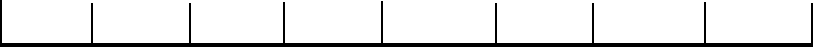 The 6-item cognitive impairment test (6CIT) is designed to identify mild DEMENTIA. 
A score above 8 suggests possible cognitive impairment.  You have been assessed as: *number*	tick box belowPHQ-2 is used to identify possible DEPRESSION. 
A score of 3 or more suggests that someone may be depressed.You have been assessed as:  *number*
GAD-2 is used to identify ANXIETY. 
A score of 3 or more suggests that someone may have anxiety disorder.You have been assessed as: *number*


Risk of Falls 
You have been assessed as *low/high* risk of falls.Comments :0 - 7  no cognitive impairment8 - 9  mild cognitive impairment9+ cognitive impairment